ФЕДЕРАЛЬНОЕ АГЕНТСТВО ЖЕЛЕЗНОДОРОЖНОГО ТРАНСПОРТА Федеральное государственное бюджетное образовательное учреждение высшего образования«Петербургский государственный университет путей сообщения Императора Александра I»(ФГБОУ ВО ПГУПС)Кафедра «Информатика и информационная безопасность»ПРОГРАММАучебной практики«ОЗНАКОМИТЕЛЬНАЯ ПРАКТИКА» (Б2.У.1)для специальности10.05.03 «» по специализации «Информационная безопасность автоматизированных систем на транспорте» Форма обучения – очнаяСанкт-Петербург2019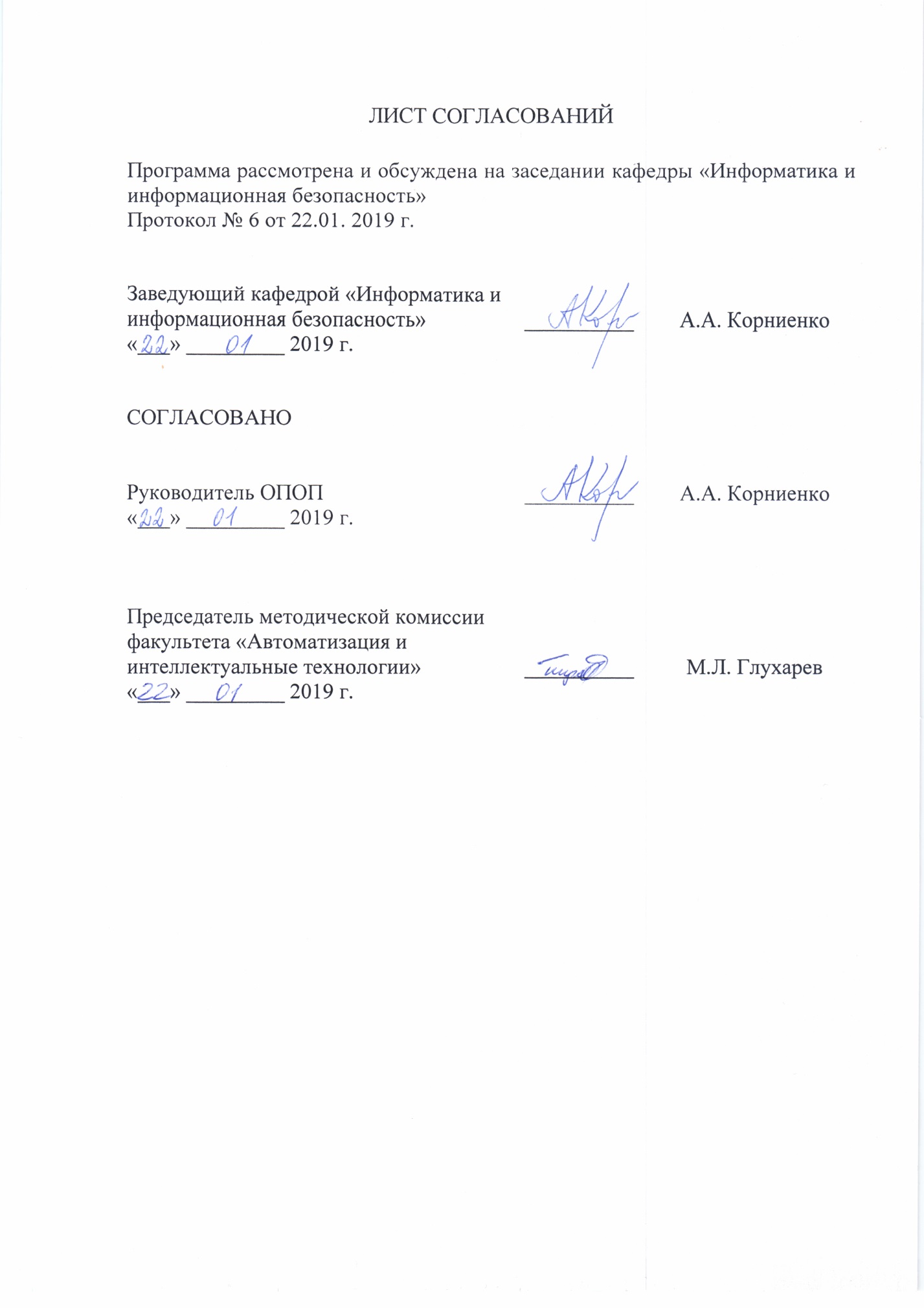 1. Вид практики, способы и формы ее проведенияПрограмма составлена в соответствии с ФГОС ВО, утвержденным «01» декабря 2016 г., приказ № 1509 по направлению/специальности 10.05.03 «Информационная безопасность автоматизированных систем», по учебной практике «Ознакомительная практика».Вид практики – учебнаяв соответствии с учебным планом подготовки специалиста, утвержденным «21»февраля 2017 г.Тип практики:ознакомительная; практика по получению первичных профессиональных умений, в том числе первичных умений и навыков научно-исследовательской деятельности.Способ проведения практики – стационарная.Практика проводится дискретно.Практика проводитсяв компьютерных классах.Задачей проведения практики является закреплениетеоретических знаний обучающихся, полученных на первых курсах обучения, и обучение первичным навыкам работы по избранной специальности. 2. Перечень планируемых результатов обучения при прохождении практики, соотнесенных с планируемыми результатами освоения основной профессиональной образовательной программыПланируемыми результатами прохождения практики является приобретение знаний, умений, навыков и/или опыта деятельности.В результате прохождения практики обучающийся должен:ЗНАТЬ:состав, назначение функциональных компонентов и программного обеспечения персонального компьютера; классификацию современных компьютерных систем;общие принципы работы технических средств защиты информации.УМЕТЬ:пользоваться компьютерными программами при решении математических задач;пользоваться сетевыми средствами для обмена данными, в том числе с использованием глобальной информационной сети Интернет.ВЛАДЕТЬ:навыками построения простых математических и логических алгоритмов;навыками использования технических средств защиты информации.Прохождение практикинаправлено на формирование следующих общекультурных компетенций (ОК):способность понимать социальную значимость своей будущей профессии, обладать высокой мотивацией к выполнению профессиональной деятельности в области обеспечения (ОК-5);способность к самоорганизации и самообразованию (ОК-8).Прохождение практики направлено на формирование следующихобщепрофессиональных компетенций (ОПК):способность понимать значение информации в развитии современного общества, применять достижения современных информационных технологий для поиска информации в компьютерных системах, сетях, библиотечных фондах (ОПК-4);способность применять методы научных исследований в профессиональной деятельности, в том числе в работе над междисциплинарными и инновационными проектами (ОПК-5).3. Место практики в структуре основной профессиональной образовательной программыПрактика «Ознакомительная практика» (Б2.У.1) относится к Блоку 2 «Практики, в том числе научно-исследовательская работа НИР (Учебная практика)» и является обязательной.4. Объем практики и ее продолжительностьПрактика проводится в летний период.5. Содержание практики Первая неделя: Изучение общих принципов программной реализации защиты информации,разработка программного проекта на основе построения алгоритмов решения задачв соответствии с индивидуальным заданием.Вторая неделя: Изучение общих принципов технической защиты информации и выполнение индивидуального задания по технической защите информации.6. Формы отчетностиПо итогам практики обучающимся составляется отчет с учетом индивидуального задания, выданного руководителем практики от Университета.Структура отчета по практике представлена в фонде оценочных средств.7. Фонд оценочных средств для проведения промежуточной аттестации обучающихся по практикеФонд оценочных средств по практике является неотъемлемой частью программы практики и представлен отдельным документом, рассмотренным на заседании кафедры и утвержденным заведующим кафедрой.8. Перечень основной и дополнительной учебной литературы, нормативно-правовой документации идругих изданий, необходимых для проведения практики8.1 Перечень основной учебной литературы, необходимой для прохождения практики1. Кудинов, Юрий Иванович.     Практикум по основам современной информатики [Электронный ресурс] / Ю. И. Кудинов, Ф. Ф. Пащенко, А. Ю. Келина. - Москва : Лань", 2011. - 350 с. https://e.lanbook.com/book/684712. Глухарев М.Л. Технические средства защиты информации: учеб.пособие. / М.Л.Глухарев, М.Ф. Исаева. – СПб.: ПГУПС, 2018. – 55 с.8.2 Перечень дополнительной учебной литературы, необходимой для прохождения практикиИнформационная безопасность и защита информации на железнодорожном транспорте. Ч. 2: Программно-аппаратные средства обеспечения информационной безопасности на железнодорожном транспорте. - М.: УМЦ ЖДТ, 2014. – 448 с.8.3 Перечень нормативно-правовой документации, необходимой для прохождения практикиПри освоении данной дисциплины нормативно-правовая документация не используется.8.4 Другие издания, необходимые для прохождения практикиПри освоении данной дисциплины другие издания не используются.9. Перечень ресурсов информационно-телекоммуникационной сети «Интернет», необходимых для прохождения практики1. Личный кабинет обучающегося и электронная информационно-образовательная среда [Электронный ресурс]. – Режим доступа: http://sdo.pgups.ru/ (для доступа к полнотекстовым документам требуется авторизация).2. Научно-техническая библиотека университета [Электронный ресурс]. – Режим доступа: http://library.pgups.ru/ (свободный доступ).10. Перечень информационных технологий, используемых при проведении практики, включая перечень программного обеспечения и информационных справочных системСистемой информационного обеспечения практики предусматриваются использование единой автоматизированной информационной системы управления Университета (ЕАИСУ) для учета прохождения практики обучающимися с первого по пятые курсы.Перечень информационных технологий, используемых при проведении практики:технические средства (компьютерная техника и средства связи(персональные компьютеры, проектор, интерактивная доска);методы обучения с использованием информационных технологий(демонстрация мультимедийныхматериалов, компьютерный лабораторный практикум);Интернет-сервисы и электронные ресурсы: сайты, перечисленные в разделе 9 рабочей программы; электронные учебно-методические материалы, доступные через личный кабинет обучающегося на сайте sdo.pgups.ru; на выбор обучающегося – поисковыесистемы, профессиональные, тематические чаты ифорумы, системы аудио и видео конференций, онлайн-энциклопедии исправочники.Кафедра обеспечена необходимым комплектом лицензионного программного обеспечения:операционнаясистемаWindows, MSOffice, VisualC, Антивирус Касперский.11. Описание материально-технической базы, необходимой для проведения практикиМатериально-техническая база обеспечивает проведение всех видов учебнойработы, по данной специальности и соответствует действующим санитарным и противопожарным нормам и правилам.Она содержит:помещения, укомплектованные специальной учебно-лабораторной мебелью, лабораторным оборудованием, лабораторными стендами, специализированными измерительными средствами.помещения, укомплектованные специализированной учебной мебелью и техническими средствами обучения, служащими для представления учебной информации большой аудитории (настенным экраном с дистанционным управлением, подвижной маркерной доской, считывающим устройством для передачи информации в компьютер, мультимедийным проектором и другими информационно-демонстрационными средствами).Вид учебной работыВсего часовСеместрВид учебной работыВсего часов4Форма контроля знанийЗЗОбщая трудоемкость: час / з.е.108/3108/3Продолжительность практики: неделя22Разработчик программы, доцент17.01.2019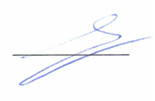 С.В. Диасамидзе